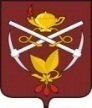 ДУМА ГОРОДСКОГО ОКРУГА «ГОРОД КИЗЕЛ»ПЕРВОГО СОЗЫВАРЕШЕНИЕ29.09.2022									                            № 351									                 О назначении и проведении собрания граждан в целях рассмотрения и обсуждения вопросов внесения инициативных проектов В соответствии со статьями  26.1, 29  Федерального закона от 06 октября 2003г. № 131-ФЗ «Об общих принципах организации местного самоуправления в Российской Федерации», с пунктом 10 Положения о порядке назначения и проведения собраний, конференций граждан в городском округе  «Город Кизел», утвержденного решением Думы городского округа «Город Кизел» от 26.03.2021 г. № 244( в ред от 25.06.2021 № 259), Порядком  назначения и проведения собраний граждан в целях рассмотрения и обсуждения вопросов внесения инициативных проектов на территории городского округа «Город Кизел», утвержденного решением Думы городского округа «Город Кизел» от 25.06.2021 г. № 258, руководствуясь статьей 22, 24 Устава городского округа «Город Кизел», Дума городского округа «Город Кизел» РЕШИЛА:1. Назначить и провести собрание граждан в целях рассмотрения и обсуждения вопросов внесения инициативного проекта «Детская игровая и спортивная площадка по ул. Юных Коммунаров, 34», реализуемого на территории, расположенной по адресу: Пермский край, г. Кизел, ул. Юных Коммунаров, 34, по заявлению от 21.09.2022 г. инициаторов собрания Наборщикова Михаила Юрьевича 26.12.1981 г.р., Сазоновой Ирины Юрьевны 21.03.1988 г.р., Гребенниковой Евгении Леонидовны 30.07.1990 г.р., Домрачева Владимира Васильевича 07.11.1981 г.р., Мингазова Александра Равильевича 13.01.1985 г.р.  на 10.10.2022 г. в 10.00-18.00 в помещении, расположенном по адресу: Пермский край, г. Кизел, ул. Луначарского, 19, каб.315. Предполагаемое количество участников 20 человек. Ответственные лица за подготовку и проведение собрания – Наборщиков Михаил Юрьевич – руководитель инициативной группы, Сучилин Дмитрий Вячеславович – начальник отдела развития территории и инвестиционных проектов администрации городского округа.2.  Обнародовать настоящее решение в МБУ «Кизеловская библиотека», разместить на официальном сайте администрации города Кизела в сети «Интернет».3. Настоящее решение вступает в силу со дня обнародования.4. Контроль за исполнением настоящего решения возложить на комиссию по социально-экономическому развитию Думы городского округа «Город Кизел».Председатель Думы городского округа «Город Кизел»                                                      Р.Р.Гилязетдинов